Task 2
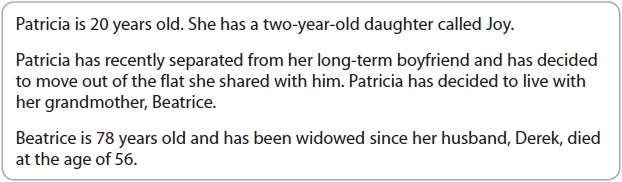 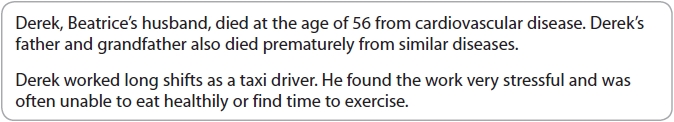 Describe two genetic diseases that may impact on an individual's development. 1 ...........................................................................................................................................  .............................................................................................................................................  .............................................................................................................................................  .............................................................................................................................................  .............................................................................................................................................  .............................................................................................................................................  2 ...........................................................................................................................................  .............................................................................................................................................  .............................................................................................................................................  .............................................................................................................................................  .............................................................................................................................................  ............................................................................................................................................. (Total for question = 4 marks)3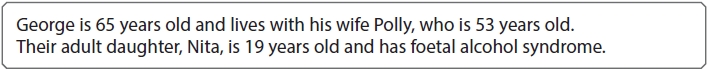 Explain the effects of foetal alcohol syndrome on Nita's intellectual development. 								(Total for question = 6 marks)
4 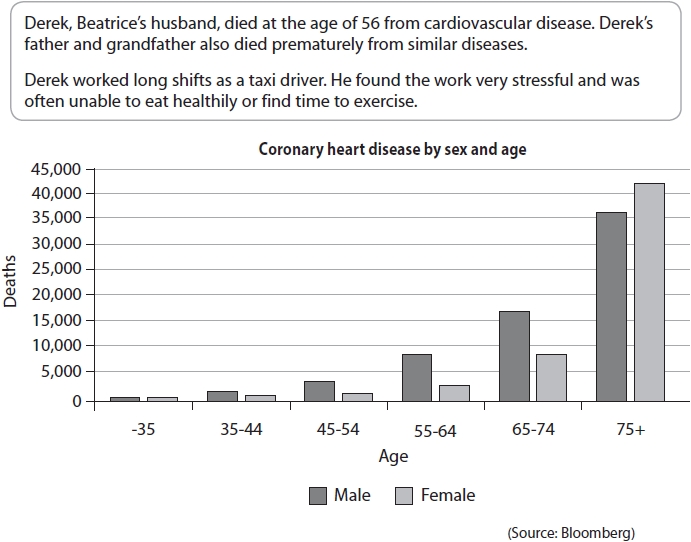 Using the data from the graph, identify:(i)  at which age do more women than men die from heart disease?(ii)  at which age do the least number of men and women die from heart disease? (i)  ........................................................................................................................................  (ii) ........................................................................................................................................ (Total for question = 2 marks)5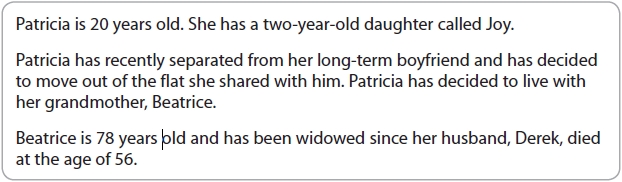 To what extent do genetic factors determine health and wellbeing?(Total for question = 10 marks)